ДАВАЙТЕ ИГРАТЬ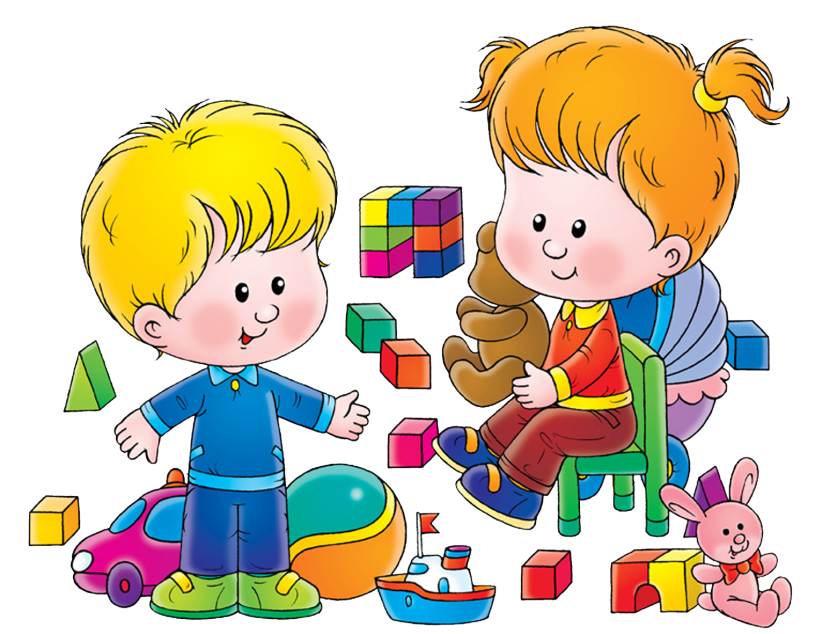 Слово «игра» – магическое. Оно притягивает,  завораживает и увлекает в мир нового, еще не познанного ребенком окружающего пространства.Когда произносишь слова «давайте играть», сразу устанавливается тишина и на тебя устремляют взгляд 15 пар пытливых, любознательных глаз. Голубые, зеленые, карие… они смотрят широко и открыто, и ты любишь их всех – ласковых, упрямых, капризных и веселых…Совсем недавно я услышала притчу:«Я пытался достичь сердца ребенка словами, они часто проходили мимо него неуслышанными.Я пытался достичь его сердца книгами, он бросал на меня озадаченные взгляды.В отчаянии я отвернулся от него.«Как я могу пройти к сердцу этого ребенка?» – воскликнул я.Он прошептал мне на ухо: «Приди, поиграй со мной!»Так давайте играть с детьми!Самое главное – это всегда игра. Интересная, яркая, образная, познавательная и развивающая.